Baccalauréat Professionnel« Maintenance des Équipements Industriels »ÉPREUVE E1 : Épreuve scientifique et techniqueSous-épreuve E11 : Analyse et exploitation de données techniquesSESSION 2021A partir d’un dysfonctionnement identifié sur un bien industriel pluritechnologique, l’épreuve permet de vérifier que le candidat a acquis tout ou partie des compétences suivantes :	CP 2.1	Analyser le fonctionnement et l’organisation d’un système,	CP 2.2	Analyser les solutions mécaniques réalisant les fonctions opératives.Les supports retenus sont liés à la spécialité Maintenance des Équipements Industriels.Ce sujet comporte : 15 pagesDossier présentation	pages 2/15 à 4/15Dossier questions-réponses	pages 5/15 à 15/15Matériel autorisé :L’usage de calculatrice avec mode examen actif est autorisé.L’usage de calculatrice sans mémoire, « type collège » est autorisé.(Circulaire n°2015-178 du 1er octobre 2015).Le guide du dessinateur industriel.Matériel de géométrie (compas, équerre, rapporteur).DOSSIER PRÉSENTATIONI - Présentation de la ligne de productionPremier producteur mondial de silicium et de ses alliages, le site de production fournit de grands groupes industriels pour la chimie, l’automobile, l’informatique et pour l’élaboration de panneaux solaires.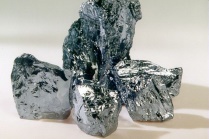 Synoptique de la ligne de productionII - Présentation de la ligne de conditionnementL’objet de notre étude est cette ligne automatisée de conditionnement qui réalise les opérations suivantes :Remplissage de la trémie de matière premièreExtraction et criblage du siliciumDosage et ensachage du produitCouture des sacsPalettisation des sacs (15 ou 35 kg)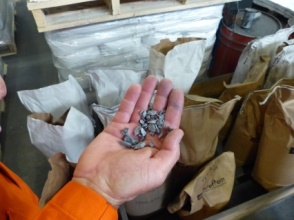 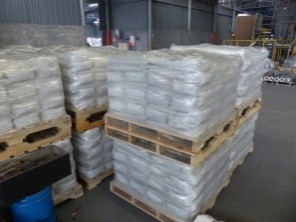 III - Présentation des sous-ensembles de la ligne de conditionnement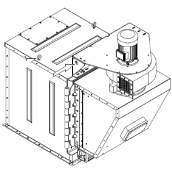 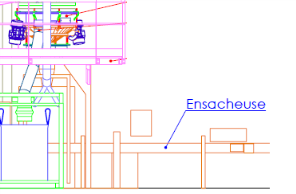 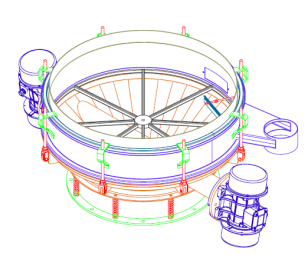 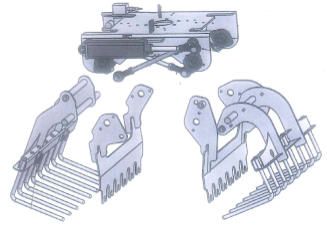 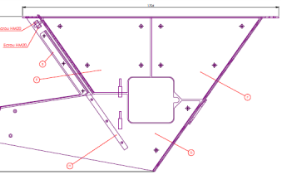 Ces appareils ont été élaborés par 3 constructeurs différents :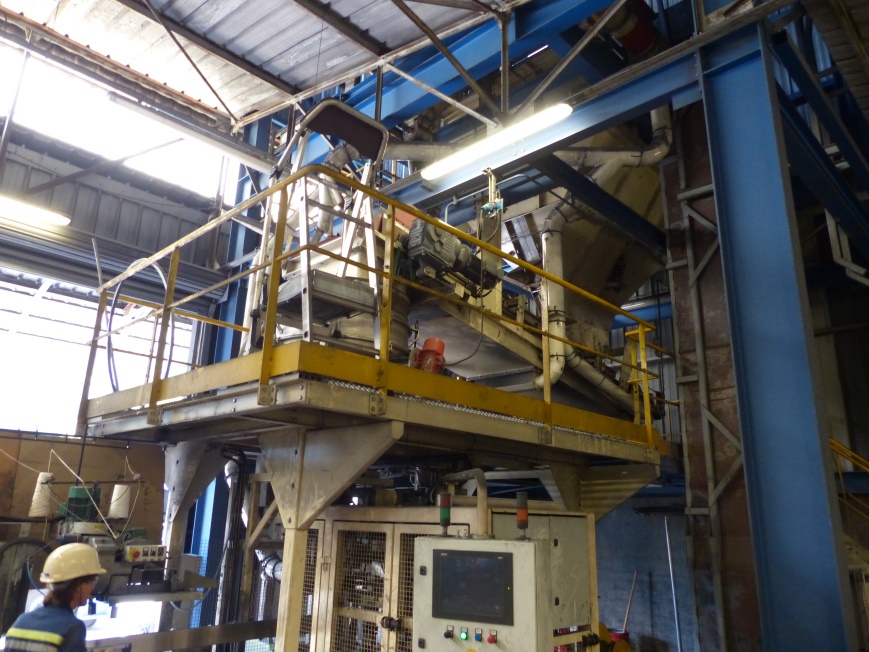 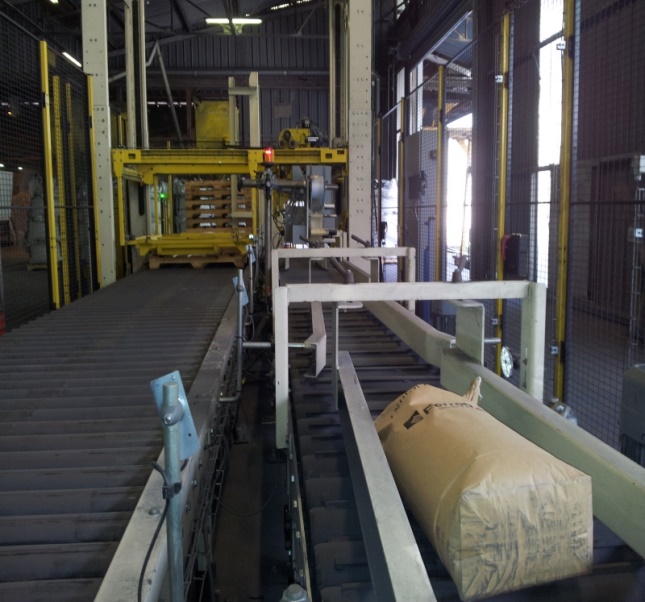 Détails sur le palettiseur :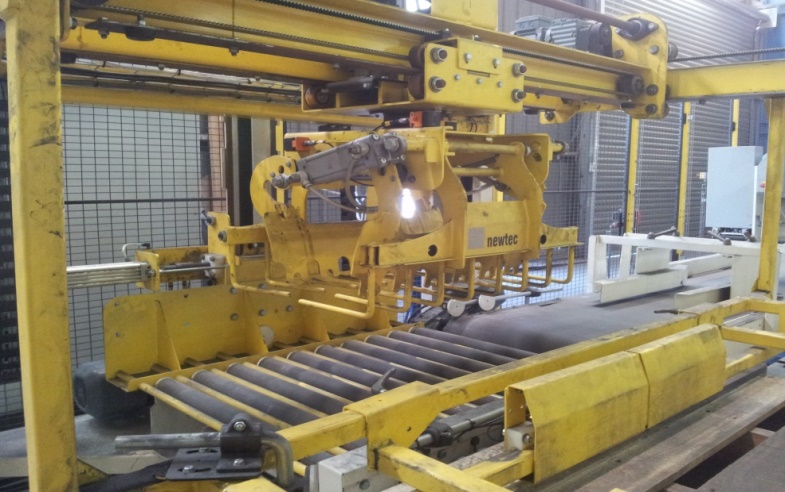 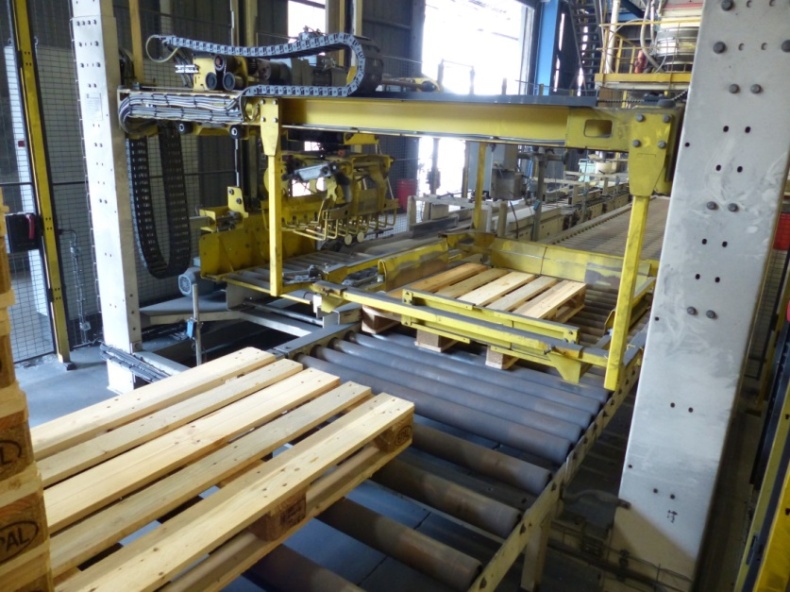 DOSSIER QUESTIONS-RÉPONSESProblématique générale :Le palettiseur ne pouvant suivre le rythme de travail de l’ensacheuse, des arrêts intempestifs stoppent la production et dans une démarche de réduction des coûts énergétiques dans laquelle l'entreprise s'est engagée (Norme ISO 50001), le bureau d'étude propose d'augmenter la cadence de fonctionnement du palettiseur.Solution retenue : Le préhenseur doit pouvoir prendre deux sacs au lieu d’un seul actuellement.Cette solution permettra de gagner du temps de cycle sur le palettiseur, sur l’ensemble de la ligne de production de conditionnement et donc moins consommer.Q1.1 :	Identifier la fonction globale du sous-ensemble palettiseur :	.............................................................................................................................................................Q1.2 : Indiquer quelles sont les matières d'œuvre entrante (MOE) sortante (MOS) et les énergies (W) nécessaires au fonctionnement du sous-ensemble :	MOE : ..................................................................................................................................................	MOS : ..................................................................................................................................................	W :	...................................................................................................................................................Q1.3 : Identifier, en vous servant du diagramme FAST, les fonctions secondaires des éléments suivants :	Grappin : ……………………………………………………………………………	Chariot : …………………………………………………………………………….Q1.4 : A l’aide du diagramme FAST, cocher dans le tableau suivant les mouvements ainsi que les axes suivant lesquels les éléments peuvent déplacer les sacs de silicium :Q1.5 : A l’aide du diagramme FAST, compléter le tableau suivant :Q1.6 : A l’aide du dossier technique et ressources, compléter le chronogramme suivant du cycle de prise et de dépose des sacs :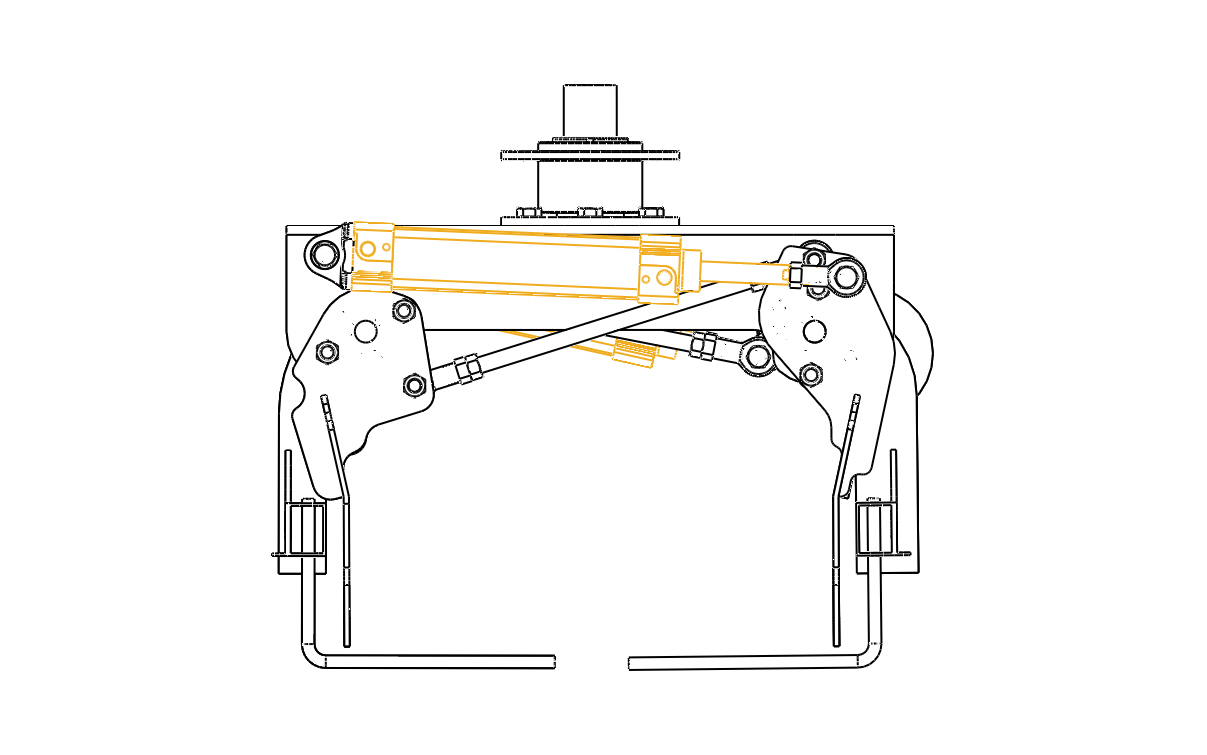 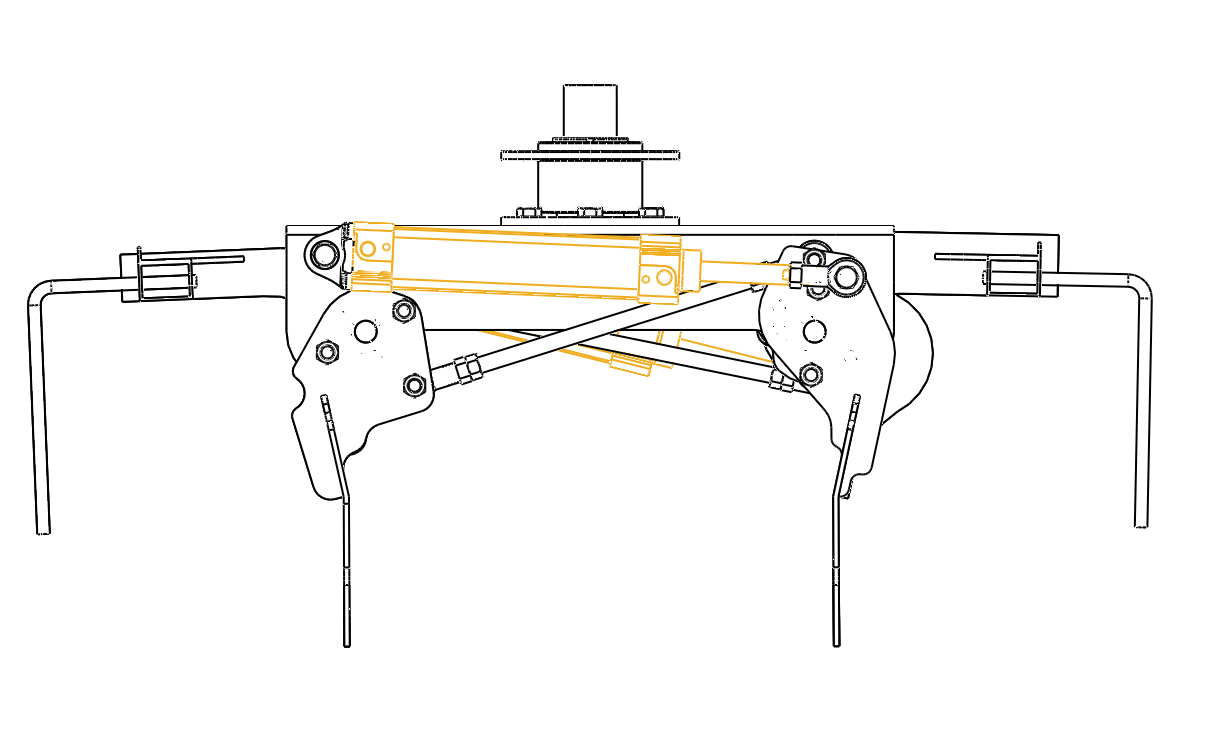 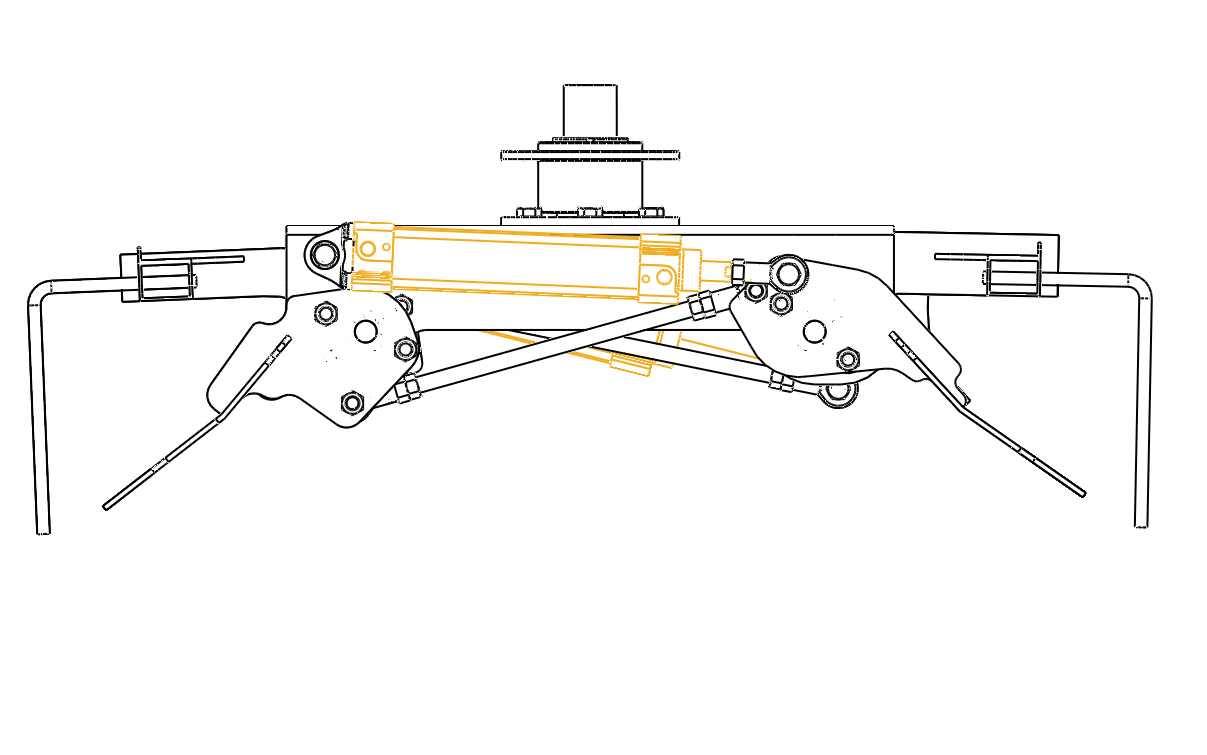 Q2.1 : Compléter les classes d’équivalence du sous-système « GRAPPIN » :SE1 = { 1; ......... ; ......... ; 8 ; 9 ; 15b ; 17b ; 26 ; 27 ; 28 ; 29 }	 (Noir)SE2 = { 14 ; .......... }	 (Vert)SE3 = {.......... ; 17a }	 (Vert)SE4 = { 18a }	 (Rouge)SE5 = { 19a }	 (Rouge)SE6 = { 20 ; 21a ; ..........}	 (Bleu)SE7 = { 23 ; .......... ; .......... }	 (Bleu)SE8 = { 10 ; .......... ; 19b ; 28 }	 (Blanc)SE9 = { 12 ; 24b ; ..........}	 (Blanc)SE10 = { 11 ; .......... ; .......... ; 18b ; 22b ; 26c ; 27 ; 28 }	 (Jaune)SE11 = { 13 ; .......... ; .......... ; 21b ; 26b ; 27 }	 (Jaune)Q2.2 : Repérer et Colorier sur le schéma cinématique suivant du GRAPPIN, les classes d’équivalence précédentes :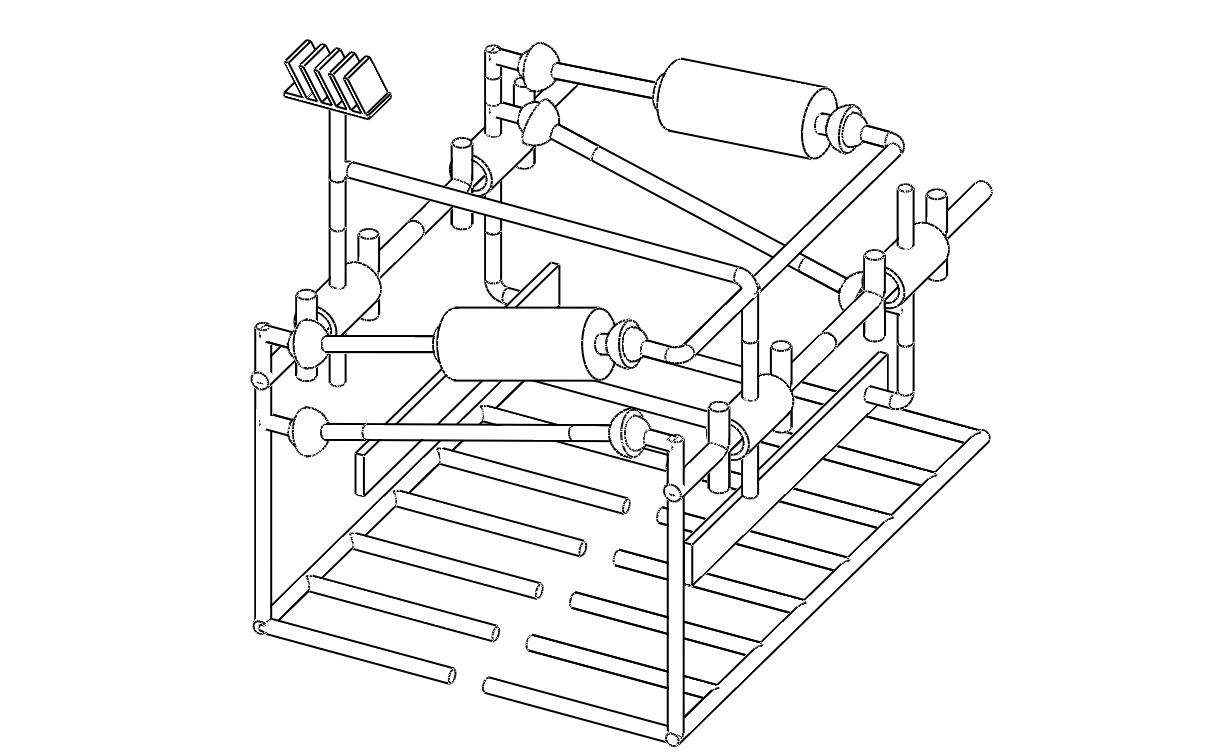 Q2.3 : Compléter le tableau des liaisons cinématique ci-dessous, nommer et représenter le symbole normalisé de ces liaisons :Q2.4 : Compléter le schéma cinématique suivant du sous-système Griffes en y plaçant les liaisons cinématique manquante :Dans une démarche de réduction des coûts énergétiques dans laquelle l'entreprise s'est engagée (Norme ISO 50001), le bureau d'étude propose d'augmenter la capacité de préhension à 2 sacs.Q3.1 : Calculer le nombre de griffes supplémentaires pour la préhension de deux sacs en fonction des données fournies ci-contre. (ATTENTION, l’espace entre deux griffes doit rester dimensionné à 110 mm).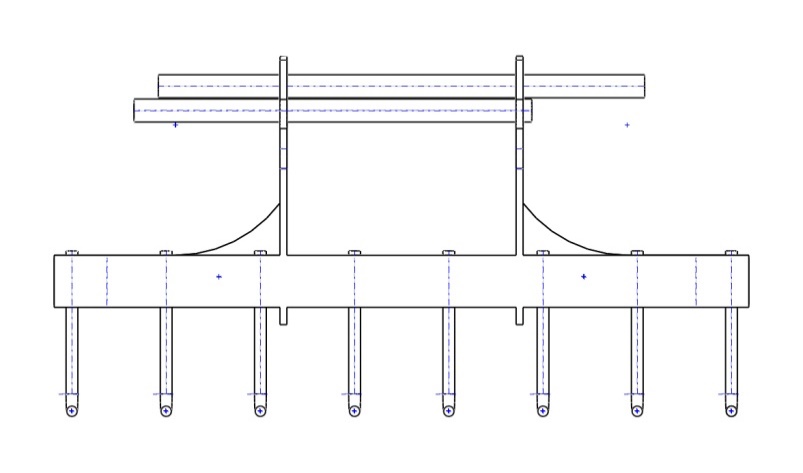 Le bureau d'étude propose de concevoir un montage amovible se montant de chaque côté des deux griffes (4 montages). voir DTR 9/17Q3.2 : Calcul de la longueur de la partie du tenon (repère 40) permettant l'encastrement du montage dans le tube existant.	Q3.2.1 : Calculer à l’aide du plan DTR 11/17 la cote A entre l'axe de la dernière griffeet le bord du tube :	Q3.2.2 : Calculer la côte B sur le plan DTR 11/17 en fonction des préconisations ci-dessous :Goupille positionnée à distance égale de chaque griffeDistance entre l'axe de perçage pour la goupille (rep42) et l’extrémité droite du tenon (rep40) : 20mmPour se laisser une marge d'erreur nous considérerons pour la suite que la cote « A » est de 25 mm.Q3.2 : Calculer la longueur C du tube support de la griffe supplémentaire repère 41 en fonction des informations ci-dessous :Distance entre l'axe de la griffe supplémentaire et le bord du tube : 17 mmQ3.3 : Calculer la longueur totale du tenon repère 40 (encastrement dans le tube support de griffe supplémentaire repère 41) :Distance du bord du tube support de griffe supplémentaire au premier perçage : 12 mmEntraxe entre les deux perçages : 20 mmDistance du bord du tenon (coté griffe supplémentaire) au deuxième perçage : 12 mmLe but de cette étude est de calculer les dimensions de l’axe (42) et de dimensionner la goupille (43)(on vous demande de détailler tous vos calculs).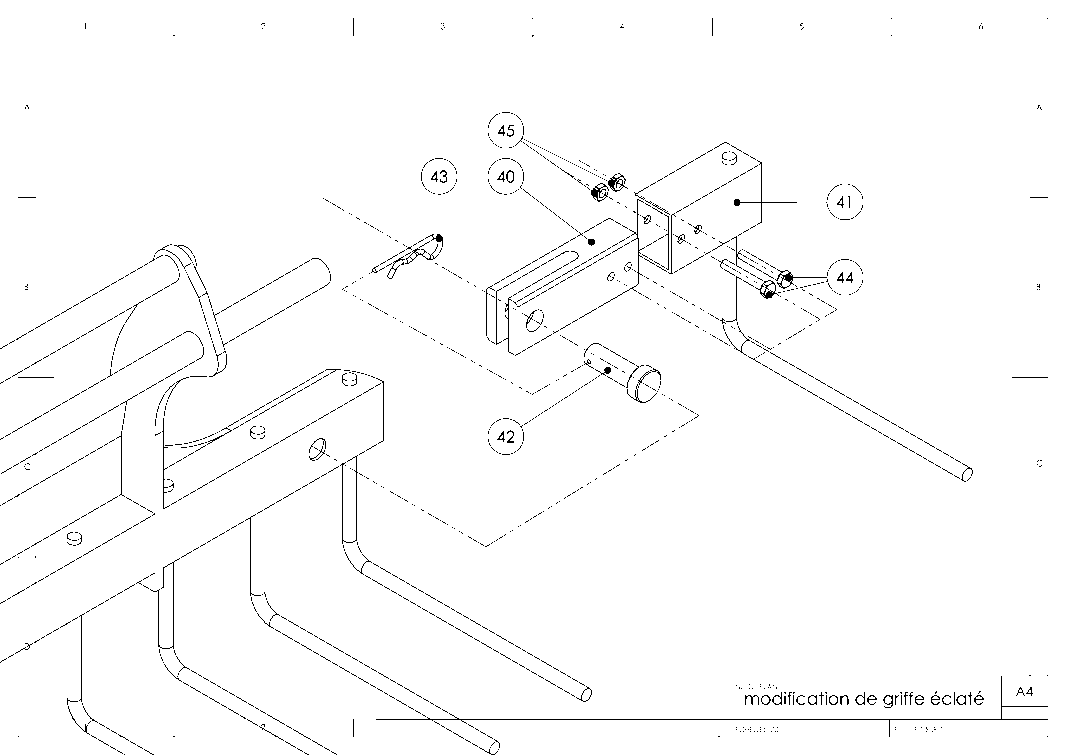 -	Le diamètre de l’axe doit respecter la règle des guidages : Dimension de guidage = (2×d)		-	L'axe doit disposer d'un arrêt en translation (goupille)		-	L'axe et la goupille doivent pouvoir être retirés à la main		-	Diamètres forets disponibles à l’atelier : 3,5 – 4 – 6 – 8 – 10 – 13 – 15 – 18 – 20 – 22 Q4.1 : Calculer le diamètre de l’axe (42) en fonction des informations ci-dessus :(longueur de guidage).Q4.2 : Donner la désignation de la goupille (43) en fonction des informations ci-dessus :Q4.3 : Donner la désignation de la rondelle d’appui (46) en fonction des indications suivantes :Le bureau d’étude a décidé après calcul qu’un axe de diamètre 20 mm serait suffisant.Diamètre de l’axe : 20 mm		-    Taille normaleQ4.4 : Calculer les cotes maxi et min de perçage de la goupille bêta (43) sur l’axe (42) en réalisant la chaîne de cotes avec les indications suivantes :On considère l’axe de la goupille (43) comme la surface terminale de a42.Le jeu fonctionnel entre l’axe de la goupille bêta (43) et la rondelle d’appui (46) est :Jamini=2+0,5  et  Jamaxi=2+1(Rondelle 46) a46maxi=3 ; a46mini=2,8 (Tube 12) a12maxi=43,1 ; a12mini=43 et a42 (cote de perçage de la goupille).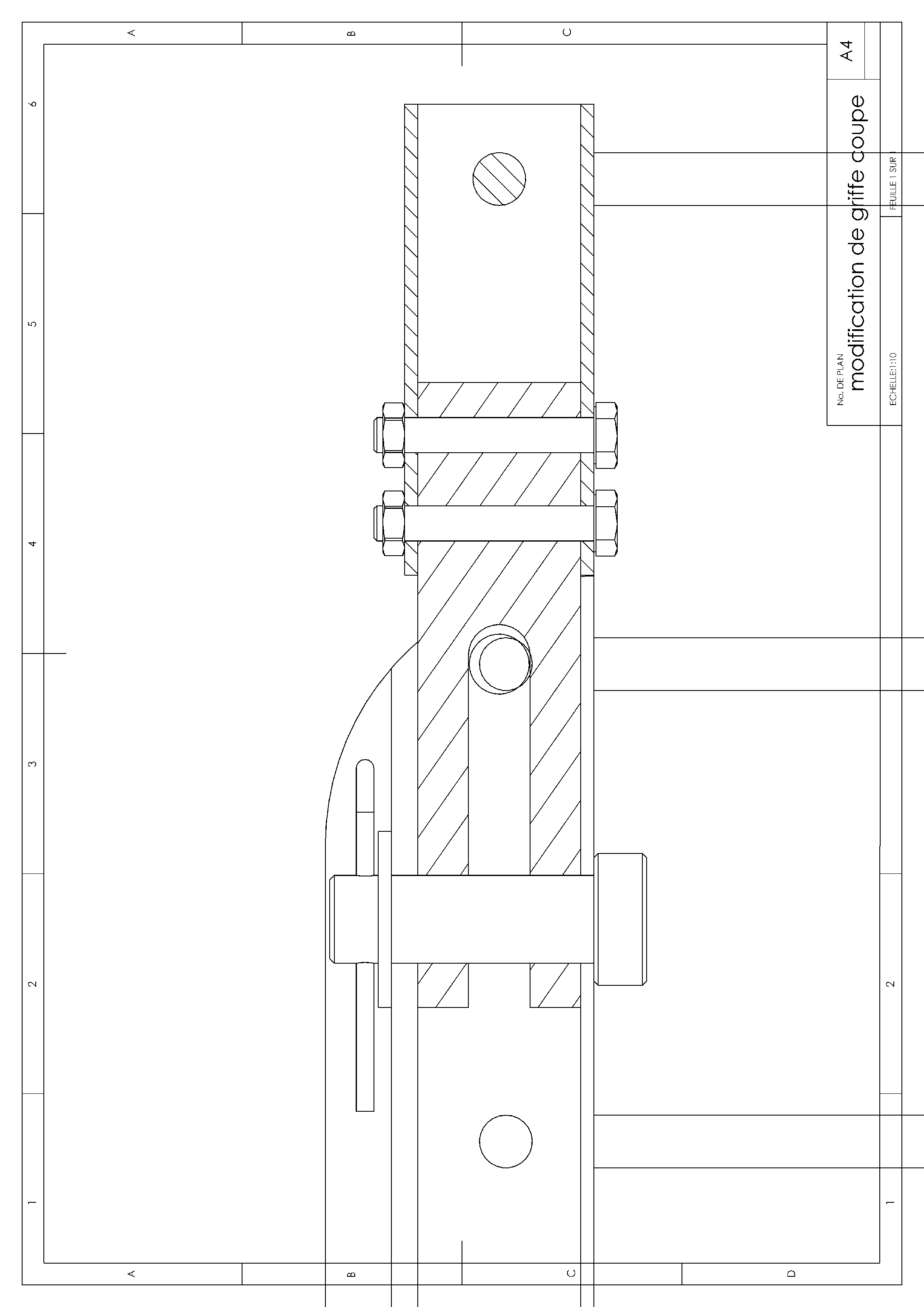 Sachant que les équations de départ sont :	Jamaxi = - a46mini – a12mini + a42maxi      						Jamini = - a46maxi – a12maxi + a42miniQ4.5 : NOTER sur le plan de définition de l’axe 42 ci-dessous la cote a42 avec sa tolérance :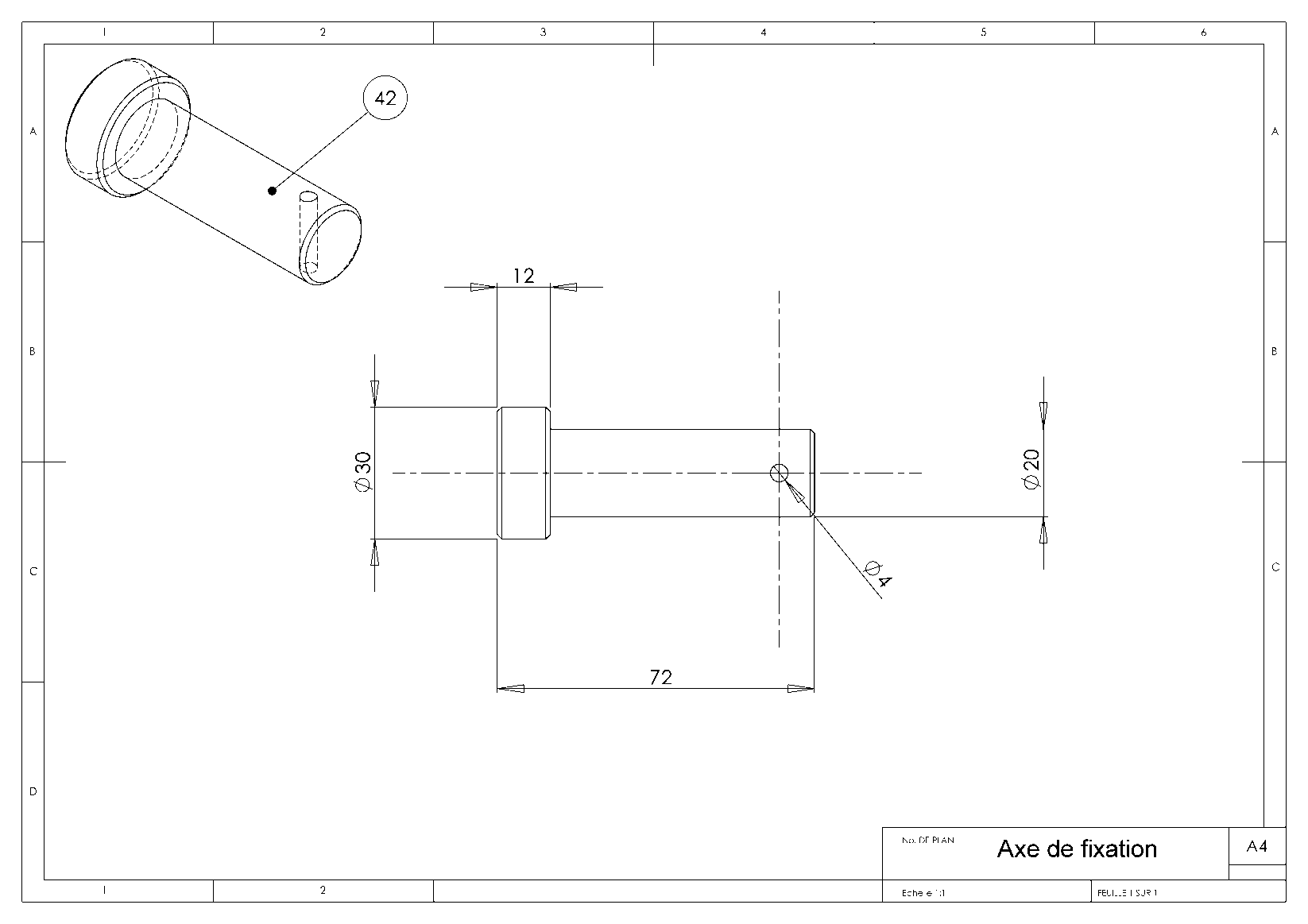 Q5.1 : Déterminer le poids des 2 sacs (chaque sac a une masse maxi de 35 kg) et on considère g=10 m/s2 :Q5.2 : Déterminer le poids de l’ensemble sacs+grappin sachant que le poids du sous-ensemble grappin est de 500N :Q5.3 : Calculer le poids total de sécurité (données : coefficient de sécurité à appliquer s=2,5) :Q5.4 : Relever sur DTR 16/17 la valeur de la charge radiale dynamique C du roulement (rep30) :Q5.5 : Calculer alors la charge dynamique axiale (FA) tolérée par le roulement (rep30) :Q5.6 : Comparer la charge axiale tolérée (FA) avec le poids total de sécurité (Ptotalsecurite) :Q5.7 : Trouver, à l’aide du DTR 15/17, la flèche de la flexion d'une griffe en fonction des données suivantes :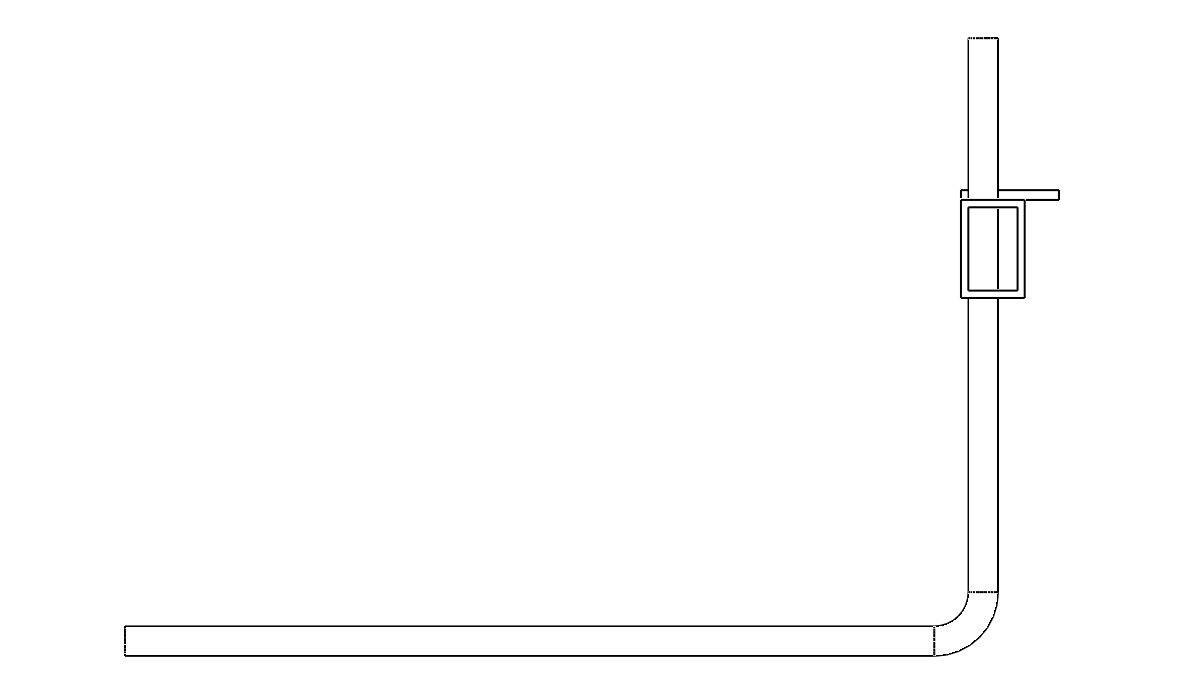 Q5.8 : Le constructeur du palettiseur préconise une flèche maximum de 2 mm pour éviter toute déformation permanente des griffes.Cette modification respecte-t-elle cette préconisation ? Entourez la bonne réponse et justifiez-la :Le poids des sacs ayant doublé le bureau d'étude vous charge de vérifier si le vérin est toujours apte à déposer les sacs sans difficultés.Q6.1 : Calculer l’effort maximum que peut exercer le vérin des griffes lors de l’ouverture de celles-ci :	Données : Pression du réseau = 6 barsDiamètre du piston = 63 mmHypothèses pour l’étude statique : Le système d’ouverture des griffes est considéré comme symétrique donc l’étude ne portera que sur une seule griffe.Q6.2 : On isole la tige du vérin SE4 :Tracer en rouge ci-dessous la direction des forces BSE8/SE4   et FFluide/SE4.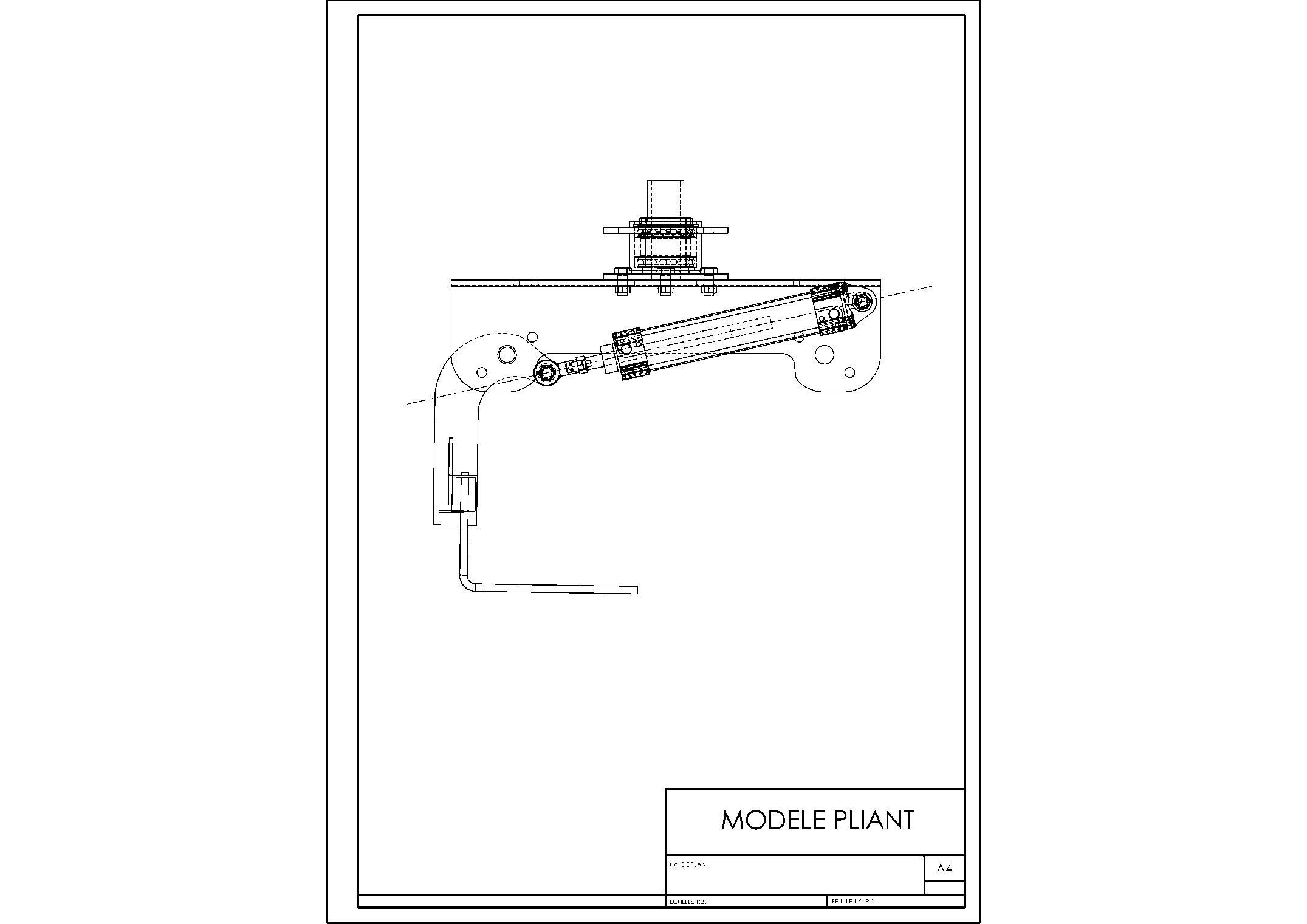 Q6.3 : On isole la Griffe droite SE8 :Compléter le tableau du bilan des forces qui s’exercent sur le sous-ensemble S8 :Q6.3 : Tracer ci-dessous les directions des forces puis construire le dynamique des forces :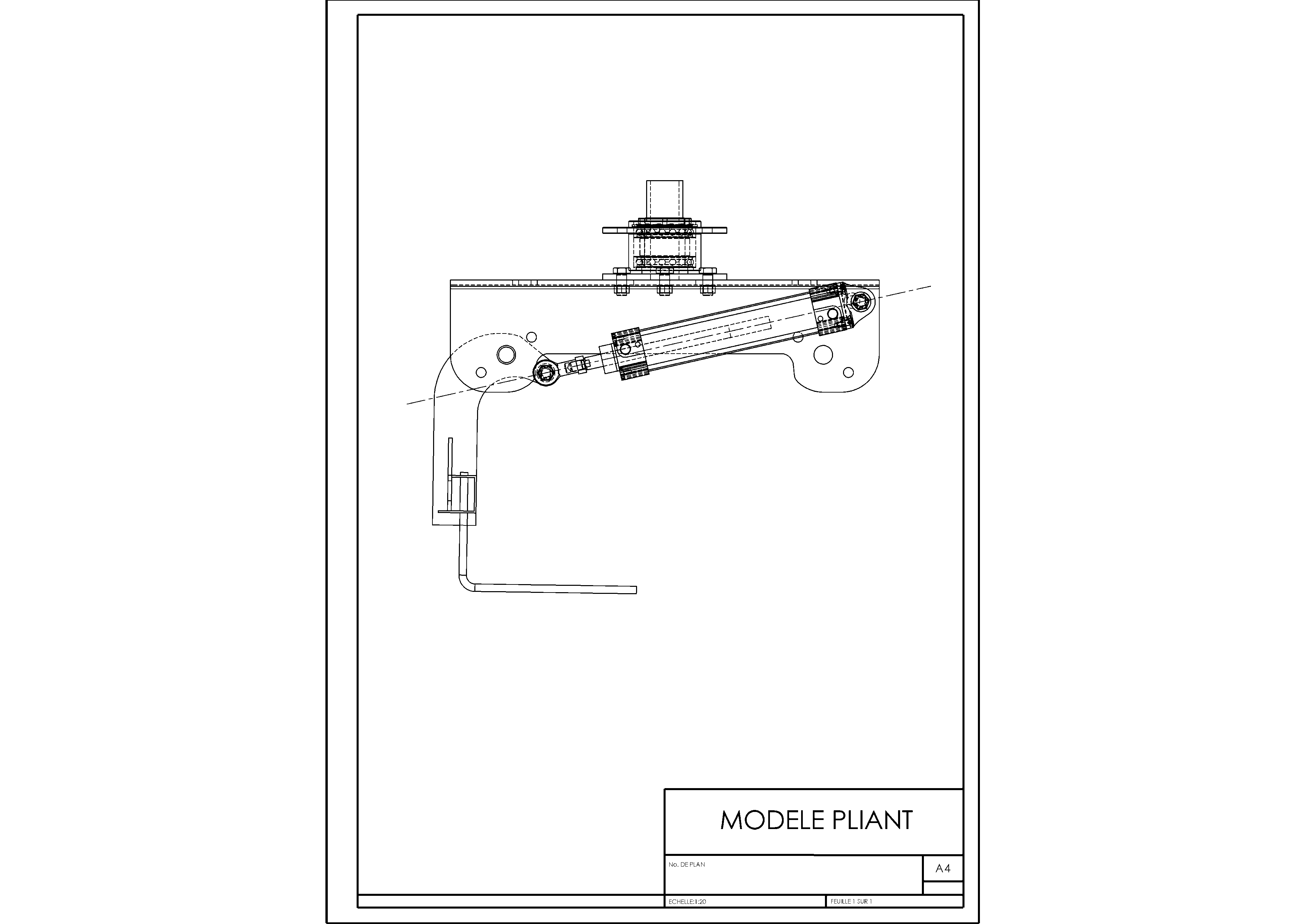 Q6.4 : Compléter les intensités des forces trouvées avec le tracé du dynamique :Q6.5 : Comparer l’effort au point B avec le Fgmax trouvé lors de la Q6.1 :Q1Analyse fonctionnelleDTR 2/17, 4/17 et 14/17Temps conseillé :35 minNbre pts : …../30ELEMENTSMOUVEMENTS et AXESMOUVEMENTS et AXESMOUVEMENTS et AXESMOUVEMENTS et AXESMOUVEMENTS et AXESMOUVEMENTS et AXESMOUVEMENTS et AXESELEMENTSTRANSLATION suivant l’axeTRANSLATION suivant l’axeTRANSLATION suivant l’axeROTATION suivant l’axeROTATION suivant l’axeROTATION suivant l’axeELEMENTSXYZXYZAscenseur de sacsPortique transversalPortique longitudinalChariotELEMENT « GRAPPIN »ELEMENT « GRAPPIN »ELEMENT « GRAPPIN »FONCTION NIVEAU 1FONCTION NIVEAU 2SOLUTION TECHNOLOGIQUESaisir et déposer les sacs…………………………………………Vérin de serrageSaisir et déposer les sacs…………………………………………Paliers auto-aligneursSaisir et déposer les sacsSerrer les deux griffes simultanément……………………………………….Centrer les sacsTransformer une énergie pneumatique en énergie mécanique……………………………………….Centrer les sacsGuider en rotation autour de l’axe X……………………………………….Centrer les sacs…………………………………………….Bielle réglableQ2Analyse structurelle du grappinDTR 5/17 à 8/17, 13/17 et 14/17Temps conseillé :50 minNbre pts : …../40NOM de la liaisonSchéma 2DSchéma 3DDegré de liberté………………..  Axe   Translation.  Rotation   X       0         0   Y       0         1   Z       0         0………………..  Axe   Translation.  Rotation   X       0         0   Y       1         1   Z       0         0……………….  Axe   Translation.  Rotation   X       0         1   Y       0         1   Z       0         1Q3Etude de la modificationDTR 9/17 à 13/17Temps conseillé :35 minNbre pts : …../30Q4Dimensionnement de l’axe et de sa goupilleDTR 17/17Temps conseillé :50 minNbre pts : …../45Q5Etude statique de la modificationDTR 13/17, 15/17et 16/17Temps conseillé :35 minNbre pts : …../30Q6Etude statique de la modificationTemps conseillé :35 minNbre pts : …../25NomPoint d’applicationDirectionSensIntensité (N)F700 N|| ASE1/SE8 || =…………………………..|| BSE4/SE8 || =…………………………..